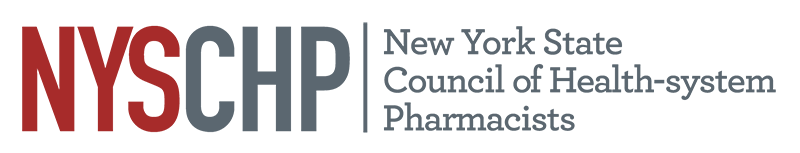 New York State Council of Health-system PharmacistsReport of the Director of Pharmacy ManagementRobert Berger, Pharm.D, MBA, BCPSApril 20th, 2018Saratoga Springs, New YorkThis report is for consideration by the New York State Council of Health-system Pharmacists House of Delegates only and does not represent official policy until approved the House of DelegatesResponsibility of the Division The charge of the Division of Pharmacy Management, as defined in the Constitution and Bylaws of the NYSCHP, is to be responsible for: Reviewing and recommending revision of the functioning of the Council including, but not limited to, planning for growth through reviewing organization and goals, leadership training and providing Constitutional and Bylaws changes. II. Committees of the Division Leadership Development Committee 	Chair: Kim ZammitPharmacy Leadership Summit took place September 17-18 at The Doubletree by Hilton in Binghamton, New York.Day One: Evening Arrival                          Keynote Speaker: Lee Perlman, President, GNYHA Ventures, Inc.			ObjectivesHealthcare reform and the evolving role of pharmacists.                          Inform and inspire participants for day 2 activities 			Networking SessionDay Two: Full DayKeynote Speaker  # 2:  Troy Trygstad, VP, Pharmacy and Provider Partnerships CCNC 	       		Objectives: “Megatrends” in Health Care.“Inconvenient Truth(s)” about Value Based Care & Population Management.Pharmacists Eating Their OwnKeynote Speaker# 3: Peter H Vlasses, Executive Director, ACPE       	 Objectives:  Describe the key components of the new PharmD degree accreditation standards as they relate to a rapidly changing health system. List three types of accredited continuing pharmacy education and how they are being applied in credentialing pharmacists for new patient care roles.Describe the status of a national initiative to address better pharmacy technician education to support pharmacist patient care activities.Discuss why, more than ever, the academic sector, the practice sector and the regulatory sector must be united in a practice vision that responds positively to a rapidly changing health system.RoundtablesThe above sets the stage for break-out sessions on the strategic plan for advancing pharmacy practice in NYS.New Practitioners Committee	Chair: Amy Wojciechowski	Conference Calls:	January 25, 2018Created New Practitioner tab on the NYSCHP website.Article describing the New Practitioner Committee has been submitted and will be included in the next NYSCHP newsletter.Post describing the committee was placed on the NYSCHP Facebook page.Request for a new practitioner networking session at the Annual Assembly forwarded to the planning committee.February 23, 2018Newsletter article submitted for inclusion in next newsletter.Working to set up a call with Saratoga local planners to get an off-site happy hour event for Annual Assembly.Working on a survey to send out to members to evaluate what topics for webinar-type programming would be desired by new practitioners.Constitution and ByLaws Committee Chair: Tom Lombardi Members: Lisa Voight, Liz Shlom, Stephanie Seyse, Shaun FlynnConference Calls:	January 17, 2018Discussed status of chapter constitution and by-laws.Began discussion regarding ASHP recommendations to NYSCHP C&B.February 6th, 2018Reviewed ASHP recommendations to NYSCHP constitution and by-laws.C&B need to be updated to reflect past approval of change of fiscal year to August 1 to July 31.CPHS to remove removal of director language (Bylaws, Chapter III, Article VIII)Proposal to have the Treasurer and VP of Public Policy nominated and elected by the membership opposed to the HOD.Proposal to have the following removed:Recording of Committee Meetings (Bylaws, Chapter  IV, Article V).Affiliation (Bylaws, Chapter XII).Proposal to have the following moved to Policy and ProceduresScheduling of HOD Meetings (Bylaws, Chapter VI, Article IV) from the Bylaws to Policies and Procedures.Committees of HOD Meetings (Bylaws, Chapter VI, Article VIII) from the Bylaws to Policies and Procedures.Affiliated Chapter Reports (Bylaws, Chapter IX, Article VII).Affiliated Chapter Representation in the HOD (Bylaws, Chapter IX, Article VIII). Proposal to change the wording of the following:Official Insignia (Bylaws, Chapter XIII): NYSCHP may use and adopt trade names, trademarks, service, names, and service marks as, in its judgment, are necessary or appropriate it or designate its products and services and to carry on its business.Bernard Mehl Leadership Award CommitteeDirector of Pharmacy Management asked to sit on selection committeeRespectfully submitted,Robert Berger, Pharm.D, MBA, BCPSDirector of Pharmacy Management